KINDERGARTEN1 - Back Pack1 - School Box – (small plastic box with attached lid) (Label with Student’s Name)1 – Pkg. of YellowTiconderoga # 2 Pencils  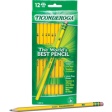 4 – Boxes of 24 Count Crayola Crayons1 – Pkg. Dry Erase Markers3 - Large Glue Sticks1 - Fiskar Scissors (Label with Student’s Name)2 – Colored Plastic Pocket Folders (no prongs, no designs) – Mrs. Thornhill’s Class(Label folders with Student’s Name)1 – Red Pocket Folder w/Prongs –(use for data)2 – Large Boxes of Kleenex1 – Pkg. Napkins3- Bottles Hand Sanitizer3– Boxes of Antibacterial Wipes 1 – Box of Wet Wipes- For cleaning kids1 – Old Shirt for Art Class – Adult Size (Label with Student’s Name)1 – Bag of extra clothes including underwear (Label with Student’s Name)1  – Container of Playdoh1-  Head Phones (NO EAR BUDS or Bluetooth) (Label with Student’s Name)Teacher Wish List – Items not required1 - Package of Copier Paper (White or Colored)1 - Package of Card Stock (White or Colored)Coffee Filters, Chalk, Old Magazines, Bottled WaterSmall Prizes for Classroom Prize Box (examples: mini erasers, slap bracelets, party favors, matchbox cars…)